

Exercícios para revisão e autoteste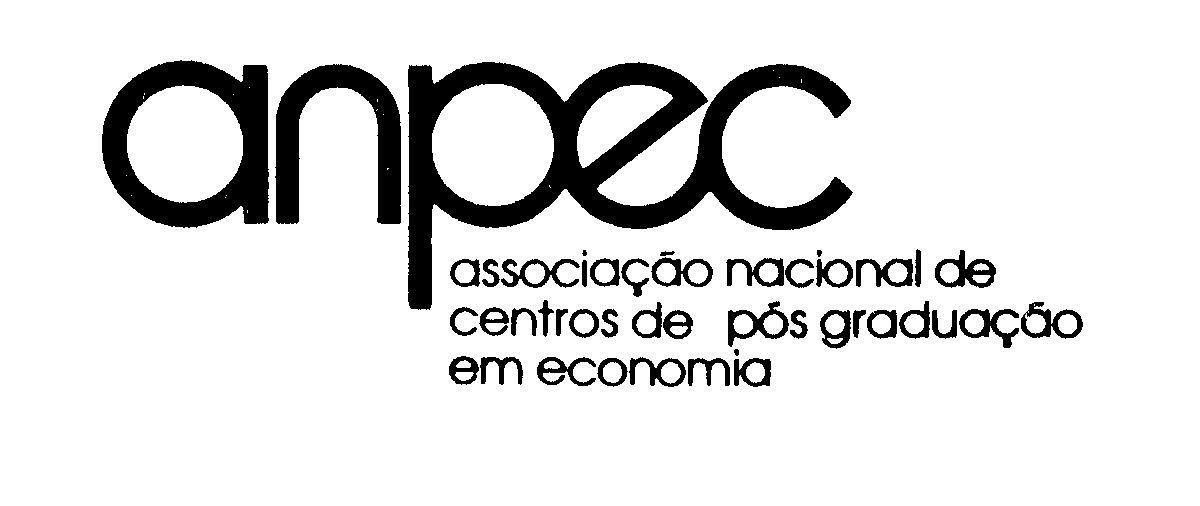 Números índicePROVA DE 2002 – QUESTÃO 2Em relação a índices e deflacionamento de preços é correto afirmar: Ⓞ Os índices de preços de Laspeyres e de Paasche geram, em geral, resultados diferentes quando utilizados para avaliar a variação do nível dos preços de um conjunto de produtos, mas ambos atendem à condição de reversão no tempo.① Se um determinado índice de preços com ano base em 1992 assume os valores I95 = 300 e I96 = 400 em 1995 e 1996, respectivamente, então um produto com preço corrente de R$ 10,00 em 1996, tem preço de R$ 7,50, em moeda de 1995.②Multiplicando-se um índice de preços de Laspeyres por um índice de quantidades de Laspeyres, obtém-se um índice relativo de valor das vendas (I(Vt|V0)).③ Se os preços dos automóveis aumentam em 20% e isso se reflete em um aumento de 0,1% no ICV0-3SM (Índice de Custo de Vida de 0 a 3 salários mínimos) e em um aumento de 1,2% no ICV10-20SM, então o peso dos automóveis nas despesas dos famílias típicas com renda entre 10-20 SM é 12 vezes maior do que nas famílias típicas com renda entre 0 a 3 SM.④Para calcular o índice de preços de Paasche para uma série de anos requer-se menos informação do que para calcular o índice de Laspeyres.PROVA DE 2003 – QUESTÃO 1Com relação aos números índice, é correto afirmar que:Ⓞ	o índice de Fisher é uma média harmônica dos índices de Paasche e Laspeyres;①	o índice de preços de Laspeyres é uma média harmônica de relativos de preços ponderados pelo valor dos bens no período base; ②	o índice de preços de Paasche é uma média aritmética de relativos de preços ponderados pelo valor dos bens no período atual;③	embora os índices de Laspeyres e de Paasche não satisfaçam ao critério da decomposição das causas, o produto cruzado de um Laspeyres de preço por um Paasche de quantidade  satisfaz;④ o índice de Paasche de preços pode ser calculado pela divisão de um índice de valor por um índice Laspeyres de quantidade.PROVA DE 2004 – QUESTÃO 1Dadas as seguintes informações:          p1q0 = 32                           p1q1 = 48          p0q0 = 25                           p0q1 = 41  É correto afirmar que o valor dos índices especificados abaixo, para o período t = 1 (use duas decimais) é:Ⓞ Laspeyres de preço: 1,64.① Paasche de preço: 1,17.② Laspeyres de quantidade: 1,28.③ Paasche de quantidade: 1,20.④ Um índice de valor que satisfaça ao critério de decomposição de causas: 1,50.PROVA DE 2005 – QUESTÃO 1A respeito de números-índice, é correto afirmar:Ⓞ	O índice de quantidade de Fisher é a raiz quadrada do produto dos índices de quantidade de Laspeyres e de Paasche.①	O índice de preço de Laspeyres é a média aritmética de relativos de preços ponderados pela participação do dispêndio com cada bem na época atual.②	O índice de preço de Paasche é a média aritmética de relativos de preços ponderados pelo valor de cada bem na época base.③	Os índices de Laspeyres e Paasche atendem ao critério de reversão do tempo. ④	A diferença entre os índices de Laspeyres e Paasche está na forma como os relativos são ponderados.  PROVA DE 2006 – QUESTÃO 1Com relação a números índices, são corretas as afirmativas:Ⓞ	O cálculo do índice de preços de Laspeyres requer que preços e quantidades para todos os períodos sejam apurados conjuntamente.①	O cálculo do índice de quantidades de Paasche requer que somente os preços ou as quantidades sejam apurados em todos os períodos.②	O índice de preços de Paasche compara o custo de uma cesta de produtos do período atual, avaliada a preços correntes, com o custo da mesma cesta avaliada a preços do período base.③	O índice de preços de Fischer atende o critério de reversão no tempo.④	Sendo negativa a correlação entre preços relativos e quantidades relativas, o índice de preços de Laspeyres é maior que o índice de preços de Paasche.PROVA DE 2007 – QUESTÃO 10Ⓞ O índice de Laspeyres de preços pondera preços de insumos em duas épocas, inicial e atual, tomando como pesos quantidades arbitradas para estes insumos na época inicial. ① No cálculo do índice de preços de Paasche a cesta de produtos é fixa e no de Laspeyres a cesta é variável. ② O índice de preços de Laspeyres é a média geométrica dos índices de preços de Fisher e de Paasche. ③ A divisão do índice de preço de Laspeyres pelo índice de quantidade de Paasche possibilita obter o índice de valor. ④ O índice de Paasche de preços pondera preços de insumos em duas épocas, inicial e atual, tomando como pesos quantidades arbitradas para estes insumos na época atual.PROVA DE 2009 – QUESTÃO 1Sobre Números-Índices podemos dizer que:Ⓞ O Índice de Preços de Laspeyres tende a ser maior do que o Índice de Preços de Paasche porque normalmente a correlação entre preços relativos e quantidades relativas é negativa e a dispersão dos preços relativos e das quantidades relativas tem obrigatoriamente valores positivos.①O Índice de Preços de Fisher é a raiz quadrada do produto dos índices de Laspeyres e Paasche de preços.② Sob condições normais de demanda, um índice de valor é sempre menor do que o produto de um índice de Paasche-preço por um índice de Paasche-quantidade e sempre maior do que o produto de um índice de Laspeyres-preco por um índice de Laspeyres-quantidade.③O Índice de Preços de Paasche é igual a média harmônica ponderada dos preços relativos, sendo que os pesos são os valores das vendas de cada produto no período atual.④Um índice de preços é formado pelos produtos A e B. Se o preço do produto A aumenta 312 %, o preço do produto B permanece inalterado e o índice de preço sobe 5,8 %, então a ponderação em percentual do produto A no computo deste índice é 18,6 %.
PROVA DE 2010 – QUESTÃO 1Sobre Números-Índices podemos dizer que:Ⓞ  O índice de preços de Paasche para uma data t é igual à médiaharmônica ponderada dos preços relativos, utilizando o valor de vendasde cada produto no período t como fator de ponderação;① Para recuperar o crescimento em volume de uma cesta de produtos deuma empresa deve-se dividir o índice de valor de vendas pelo índice deLaspeyres de preços;② Não pode ser obtido um índice de preços de Laspeyres que respeita ocritério de circularidade, mesmo usando bases móveis;③ O IPCA emprega a fórmula de Laspeyres;④ Quando da revisão de índices de custo de vida, aqueles produtos quenão tiveram maiores aumentos relativos de preços terão sua ponderaçãoaumentada, supondo que as preferências dos consumidores nãomudaram e os bens possuem elasticidade renda unitária.GabaritoPROVA DE 2002 – QUESTÃO 2
Ⓞ F
① V
② F
③ V
④ FPROVA DE 2003 – QUESTÃO 1
Ⓞ F
① F
② F
③ V
④ VPROVA DE 2004 – QUESTÃO 1
Ⓞ F
① V
② F
③ F
④ FPROVA DE 2005 – QUESTÃO 1
Ⓞ V
① F
② F
③ F
④ VPROVA DE 2006 – QUESTÃO 1
Ⓞ F
① F
② V
③ V
④ VPROVA DE 2007 – QUESTÃO 10
Ⓞ V
① F
② F
③ F
④ VPROVA DE 2009 – QUESTÃO 1
Ⓞ V
① V
② F
③ F
④ FPROVA DE 2010 – QUESTÃO 1
Ⓞ Anulada
① V
② F
③ V
④ F